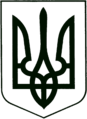 УКРАЇНА
МОГИЛІВ-ПОДІЛЬСЬКА МІСЬКА РАДА
ВІННИЦЬКОЇ ОБЛАСТІВИКОНАВЧИЙ КОМІТЕТ                                                           РІШЕННЯ №231   Від 27.07.2023р.                                                           м. Могилів-ПодільськийПро визначення способу участі діда,___________________________,у вихованні внуків та спілкуванні з нимиКеруючись ст. 34 Закону України «Про місцеве самоврядування в Україні», відповідно до Закону України «Про охорону дитинства», ст.ст. 19, 257, 258 Сімейного кодексу України, Закону України «Про органи і служби у справах дітей та спеціальні установи для дітей», постанови Кабінету Міністрів України від 24.09.2008 року №866 «Питання діяльності органів опіки та піклування, пов’язані із захистом прав дітей», рішення комісії з питань захисту прав дитини від 14.07.2023 року №12 «Про визначення способу участі діда у вихованні внуків», -виконком міської ради ВИРІШИВ:          1. Визначити спосіб участі діда, ____________________, ____________ року народження, у спілкуванні та вихованні його малолітніх внуків, ________, ____________ року народження, _____________, ___________ року народження, а саме: кожного четверга з 16:00 год. до 18:00 год. в присутності матері та фахівця із соціальної роботи Могилів-Подільського міського територіального центру соціального обслуговування (надання соціальних послуг), за попередньою домовленістю, враховуючи режим, інтереси і потреби дітей.           2. Визнати таким, що втратило чинність рішення виконавчого комітету міської ради від 27.06.2022 року №198 «Про визначення способу участі діда у вихованні внуків та спілкуванні з ними».          3. Контроль за виконанням даного рішення покласти на заступника міського голови з питань діяльності виконавчих органів Слободянюка М.В..  Міський голова                                                     Геннадій ГЛУХМАНЮК 